Schulungsunterlagen FertigungsstücklistenProjekt- und Kundendaten:Checkliste:Bemerkungen:Benutzerhandbuch und SchulungsunterlagenFertigungsstücklisten- und Aufträge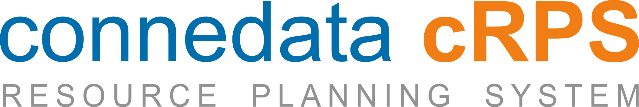   Inhaltsangabe1. Fertigung v1 (optional)	31.1 Stückliste	41.1.1 Fertigungsstand	71.1.2 Vorgabezeiten	81.1.3 Anhänge	11a) TIF-Editor	131.1.4 Preisvergleich	162. Fertigung v2 (optional) Brennerei	172.1 Stückliste	182.1.1 Vorgabezeiten	212.1.2 Anhänge	24a) TIF-Editor	262.1.3 Preisvergleich	292.2 Fertigungsauftrag	303. Solid Works	33  1. Fertigung v1 (optional)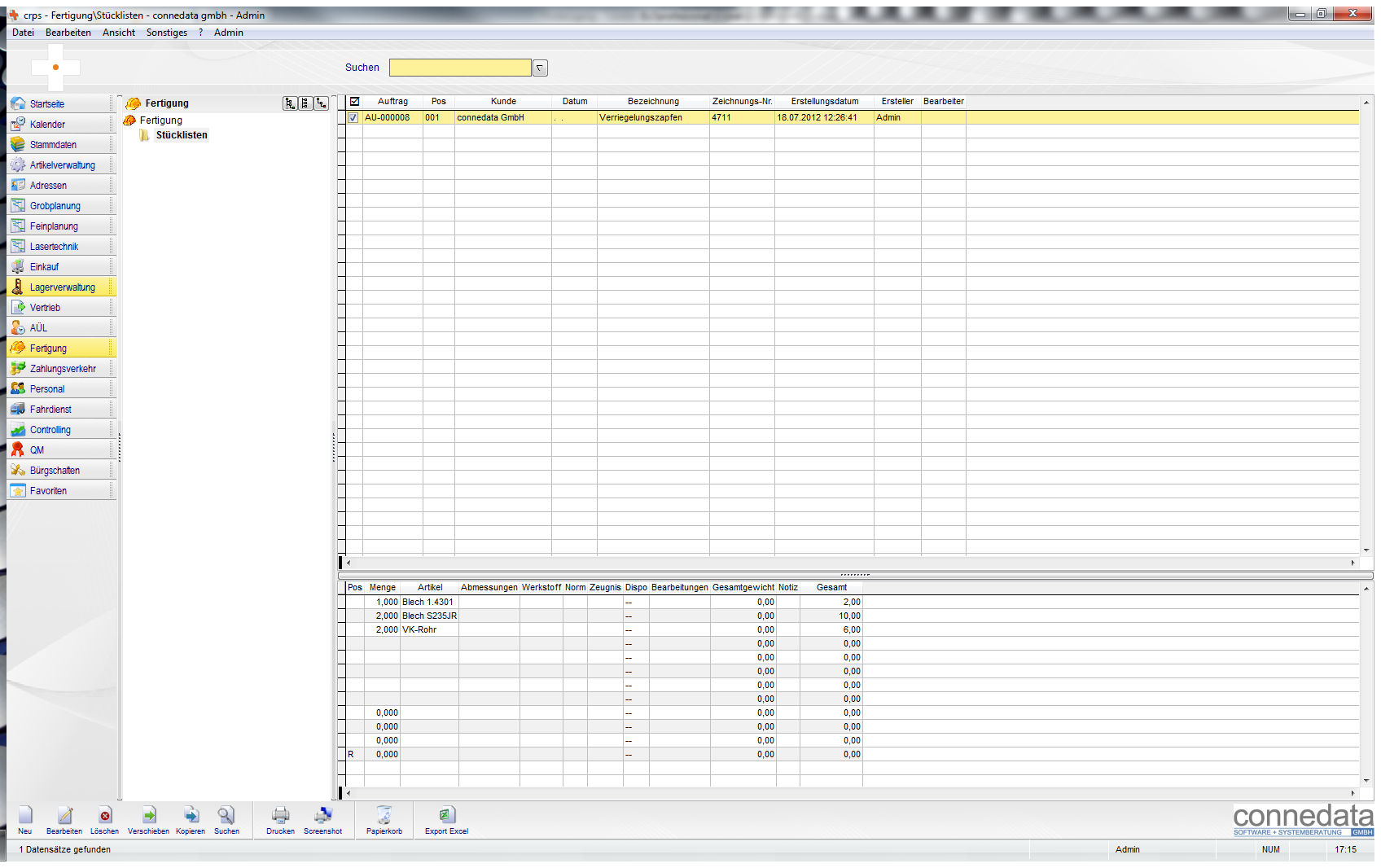 Das Modul Fertigung wird in unterschiedlichen Varianten verwendet. Diese sind im Handbuch mit der Kennzeichnung "v1" usw. versehen.  1.1 Stückliste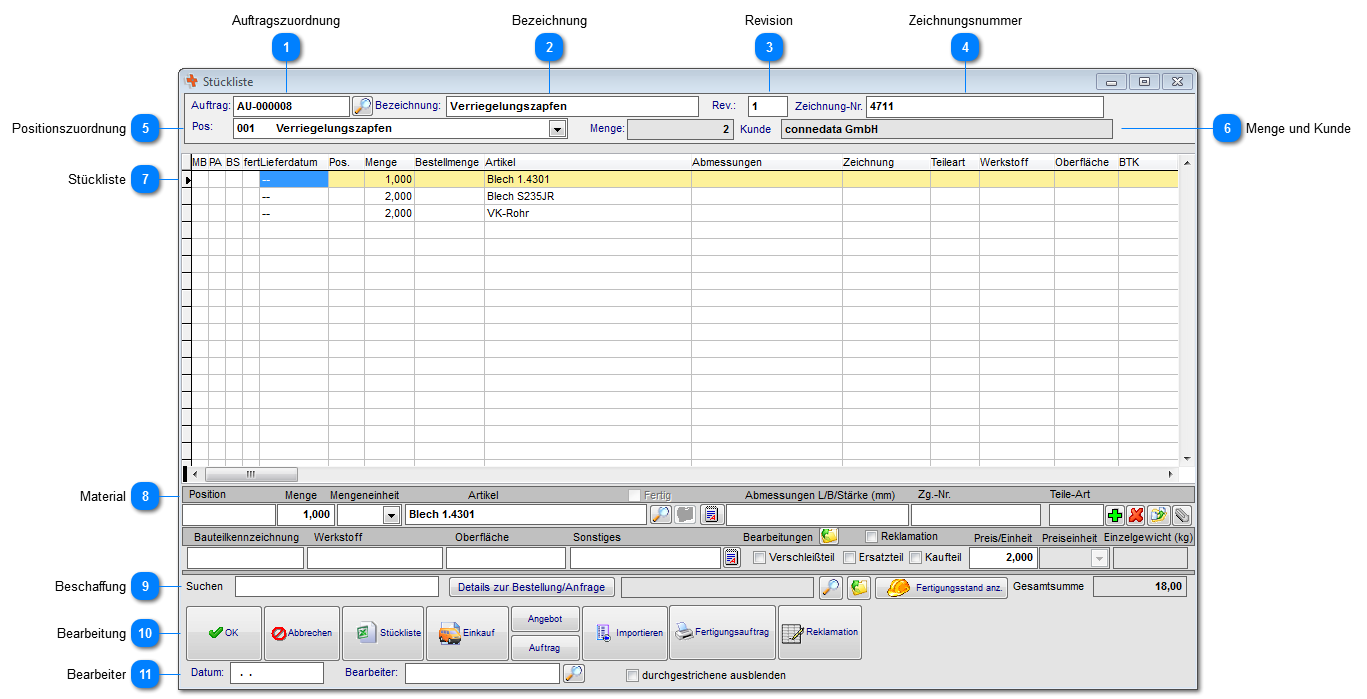 Auftragszuordnung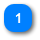 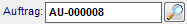 Ordnen sie wenn möglich direkt oder zu einen späteren Zeitpunkt einen Auftrag einer Stückliste zu.Bezeichnung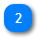 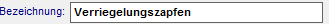 Wenn die Stückliste zunächst auftragsunabhängig erzeugt wurde, ist es wichtig eine eindeutige Bezeichnung zu hinterlegen.Revision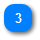 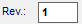 Sie können durch Angabe der Revision unterschiedliche Versionen einer Stückliste verwalten.Zeichnungsnummer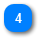 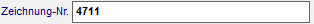 Geben sie die entsprechende Zeichnungsnummer aus der Konstruktionssoftware ein um eine eindeutige Zuordnung zu erhalten.Positionszuordnung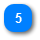 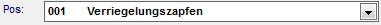 Wenn der Stückliste ein Auftrag zugeordnet wurde, können sie hier Zuweisung zur Position erstellen.Menge und Kunde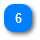 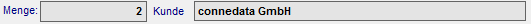 Nach Zuweisung der Auftragsposition wird hier der Kunde und die jeweilige Positionsmenge angezeigt.Stückliste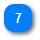 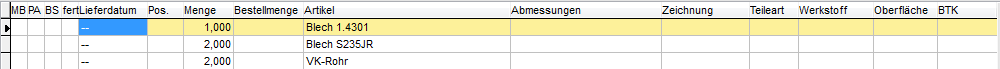 In der Strukturstückliste werden nun die einzelnen Positionen aufgeführt die bereits hinzugefügt wurden. In den ersten vier Spalten erhalten sie über die Ampelfunktion Auskunft über den Status von Material- und Preisanfragen sowie Bestellungen und Fertigmeldung. Das jeweilige Lieferdatum wird nach Lieferscheinerstellung automatisch angezeigt.Material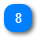 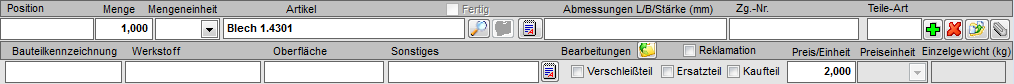 Über diesen Bereich erfassen sie das Material in der Stückliste. Wählen sie zunächst nach einem Klick auf  im Feld "Material" einen Artikel aus. Alle beim Stammartikel hinterlegten Information wie beispielsweise Werkstoff werden automatisch übernommen. Geben sie zudem noch die jeweilige Menge ein. Die Artikelkennzeichnungen (Kaufteil) und Eigenschaften können abweichend von den Stammdaten geändert werden. Wählen sie den Button "Bearbeitung" um Arbeitsschritte als Vorgabezeiten zu erfassen, diese werden später auf den Fertigungsauftrag gedruckt. 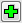 Mit Anhänge  können zu den Stücklistenpositionen Zeichnungen und andere Dokumente erfasst werden.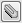 Beschaffung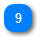 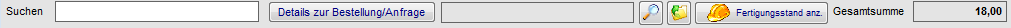 Sofern eine Preisanfrage oder Bestellung vorhanden ist, können sie über Details die Position zu dem Stücklistenteil einsehen. Mit Fertigungsstand erhalten sie weiterführende Information aus der Zeiterfassung, sofern ein Auftrag zugeordnet ist.Bearbeitung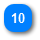 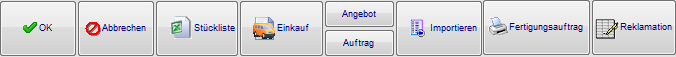 Über die Bearbeitungsleiste können aus den Stücklisten heraus Angebote und Aufträge erstellt und vorhandene Stücklisten importiert werden. Die Importfunktion erfolgt über bestimmte Schnittstellen zu gängigen CAD-Systemen und muss im Einzelfall abgesprochen werden. Die Stücklistenpositionen werden in diesem Fall als Angebots- oder Auftragsposition übernommen. Über Einkauf erhalten sie die Möglichkeit Material,- /Preisanfragen sowie Bestellungen zu dieser Stückliste im Einkauf zu erzeugen. Über den Fertigungsauftrag können sie nun den Ausdruck für die Fertigung erstellen. Sofern Einzelteile der Stückliste beanstandet wurden, wählen sie Reklamation.Bearbeiter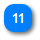 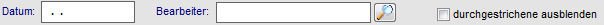 Das Datum und der Sachbearbeiter werden automatisch bei Erstellung der Stückliste eingetragen. Die Option "durchgestrichene ausblenden" nimmt Bezug auf die erledigten Stücklistenpositionen.  1.1.1 Fertigungsstand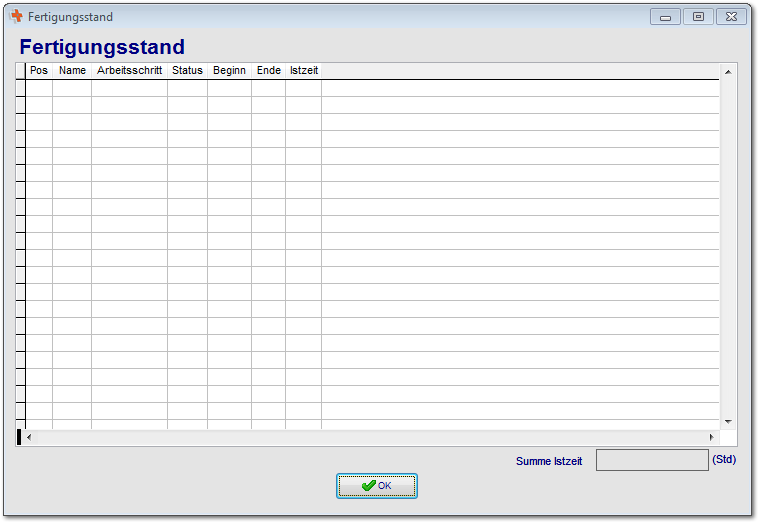 Über diesen Bereich sehen sie die Zeiterfassungsdaten zu dem Auftrag in der Stückliste.  1.1.2 Vorgabezeiten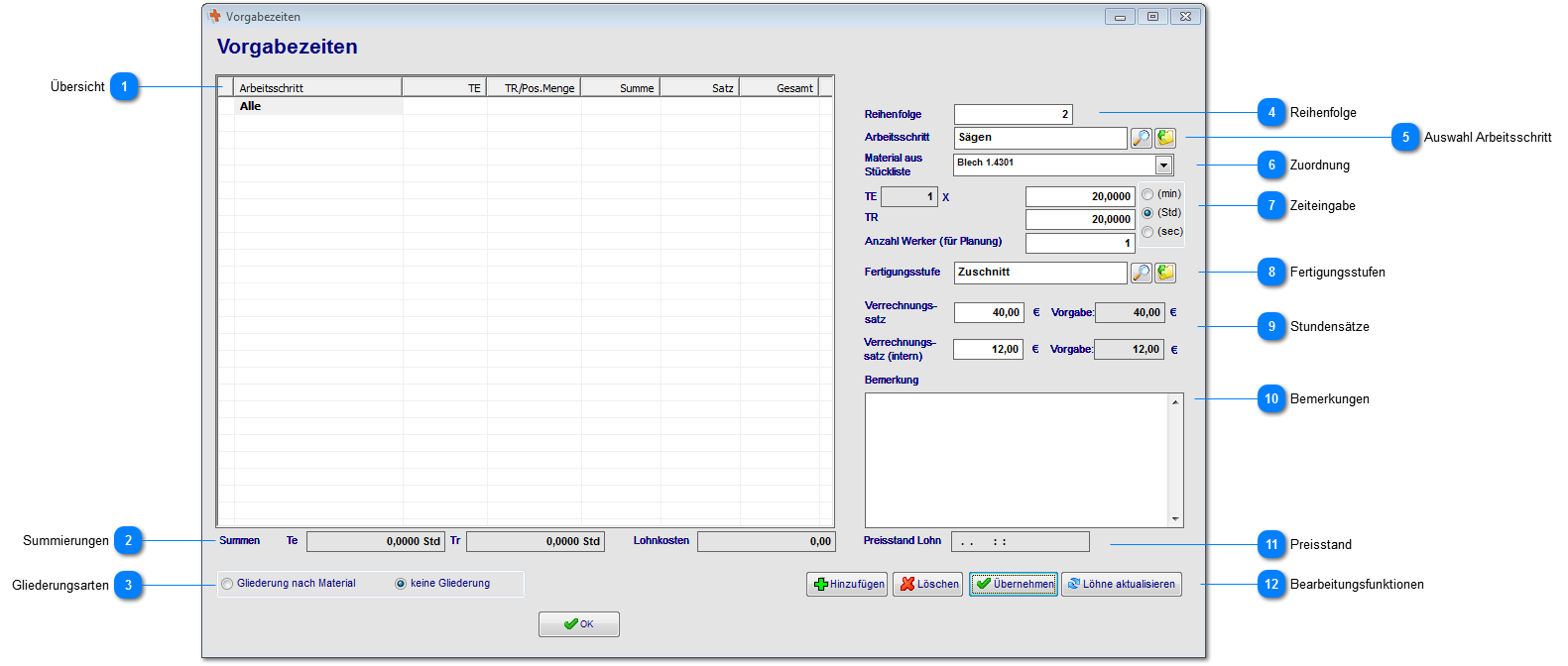 Zur Berechnung der Dienstleistungen steht ihnen der Reiter Lohnkosten zur Verfügung und ist Bestandteil der Kalkulation. Es bestehen hier zwei Möglichkeiten um die Arbeitsschritte zu erfassen:Auswahl und Eingabe: die Arbeitsschritte werden manuell in dieser Ansicht erfasst zur KalkulationAnzeige als Arbeitsplan: sofern in den Stammdaten definiert, können alle Arbeitsschritte automatisch in den Kalkulationen als Arbeitsplan angezeigt werden, nur Zeiten werden erfasstÜbersicht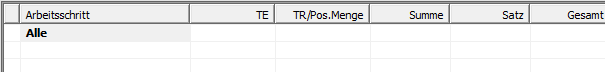 In der Übersicht werden die bereits angelegten Arbeitsschritte aufgelistet. Sofern eine rote Kennzeichnung des Stundensatz angezeigt wirdSummierungen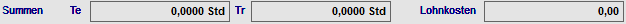 In diesem Bereich werden Zeiten und Kosten summiert.Gliederungsarten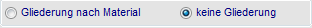 Die Ansicht der Lohnkosten kann unterschiedlich gegliedert werden. In der hier dargestellten Ansicht erfolgt keine Gliederung. Die Arbeitsschritte in der selbst bestimmten Reihenfolge dargestellt.Reihenfolge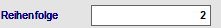 In diesem Feld legen sie nachträglich die Reihenfolge der Arbeitsschritte fest. Sofern an der Reihenfolge keine Änderung erfolgt, wenn die Arbeitsschritte in der Reihenfolge angelegt, wie sie eingegeben wurden.Auswahl Arbeitsschritt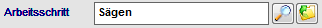 Nachdem sie über den Button Hinzufügen einen neuen Eintrag angelegt haben, wählen sie hier einen Arbeitsschritt aus. Die Daten die bereits im Stammdatensatz hinterlegt sind, werden hier übernommen (Stundensätze, Fertigungsstufen).Zuordnung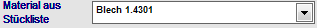 Sie haben die Möglichkeit, die Arbeitsschritte einer Position in der Stückliste (Material, Baugruppe) zuzuordnen. Ausdrucke wie der Fertigungsauftrag können dann entsprechend gruppiert nach Material oder Baugruppe erstellt werden.Zeiteingabe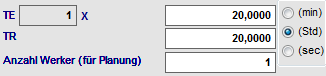 Sofern sie die Ansicht ohne Gliederung gewählt haben bleibt die Menge für TE (1x) unverändert. Geben sie nun die Zeit für (TE) diesen Arbeitsschritt ein. Unter "TR" geben sie nun die Rüstzeit an. Wählen sie anschließend "Übernehmen" um die Eingaben zu bestätigen. Hier gibt es auch eine Möglichkeit, mehrere Werker zu berücksichtigen.Fertigungsstufen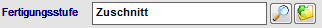 Die Fertigungsstufen bieten eine Gruppierungsmöglichkeit für Arbeitsschritte. Diese werden bereits im Stammdatensatz des Arbeitsschritts hinterlegt sein, können aber hier nochmal manuell geändert werden. Die Fertigungsstufen werden im Anschluss im Kalkulationsblatt angezeigt um eine gruppenweise Anpassung von Stundensätzen zu ermöglichen. Weiterhin können die Fertigungsaufträge nach Fertigungsstufen gruppiert, ausgedruckt werden.Stundensätze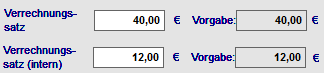 Die Stundensätze werden bei Auswahl aus den Stammdaten übernommen. Diese können aber nun für diesen Artikel angepasst werden. Abweichende Stundensätze werden in der Ansicht rot dargestellt.Bemerkungen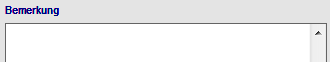 Sie können an dieser Stelle Hinweise zur Bearbeitung hinterlegen. Diese können sowohl in der Zeiterfassung als auch auf den Ausdrucken angezeigt werden.Preisstand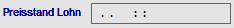 Hier können sie erkennen, wann die Stundensätze zuletzt festgelegt wurden.Bearbeitungsfunktionen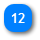 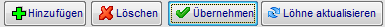 Über Hinzufügen legen sie einen neuen Eintrag in der Ansicht an. Löschen entfernt den Arbeitsschritt aus der Ansicht. Nach Eingabe von Zeiten und Stundensätzen können die Eingaben mit "Übernehmen" geändert werden. Löhne aktualisieren hat zur Folge, dass alle Stundensätze Arbeitsschritte aus den Stammdaten aktualisiert werden.  1.1.3 Anhänge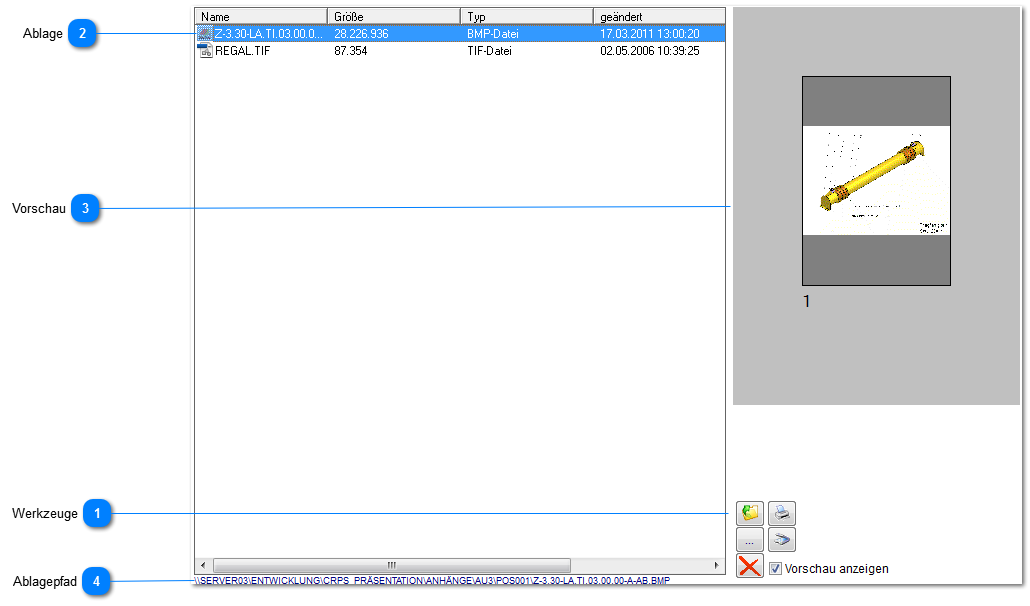 Die Dokumentenablage wird in fast allen Bereichen verwendet. Hier ist es möglich alle denkbaren Dokumententypen abzulegen. Die Voransicht funktioniert nur mit einigen davon.Werkzeuge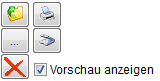 Über diese Werkzeugleiste können sie Dateien der Dokumentenablage hinzufügen, einscannen, ausdrucken und löschen. Nach dem hinzufügen von TIF-Dateien steht ihnen ein zusätzliches Bearbeitungswerkzeug (TIF-Editor) zur Verfügung um beispielsweise Stempel o.ä. auf dem Dokument zu platzieren. Dieses erreichen sie über einen Doppelklick auf das Dokument oder über den gelben Ordner.Ablage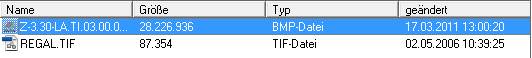 Hier werden ihnen die bereits hinzugefügten Dateien angezeigt.Vorschau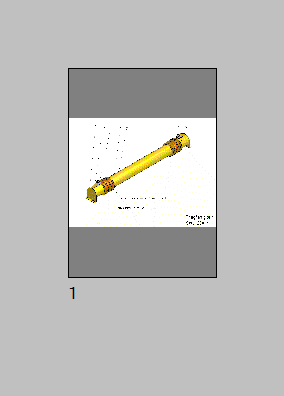 Bei kompatiblen Dokumententypen (die jeweilige Software muss fähig sein html-Inhalte anzuzeigen) kann hier eine Vorschau angezeigt werden.Ablagepfad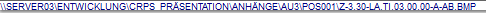 Unter der Ansicht wird ihnen der Ablagepfad des Dokuments angezeigt.  a) TIF-Editor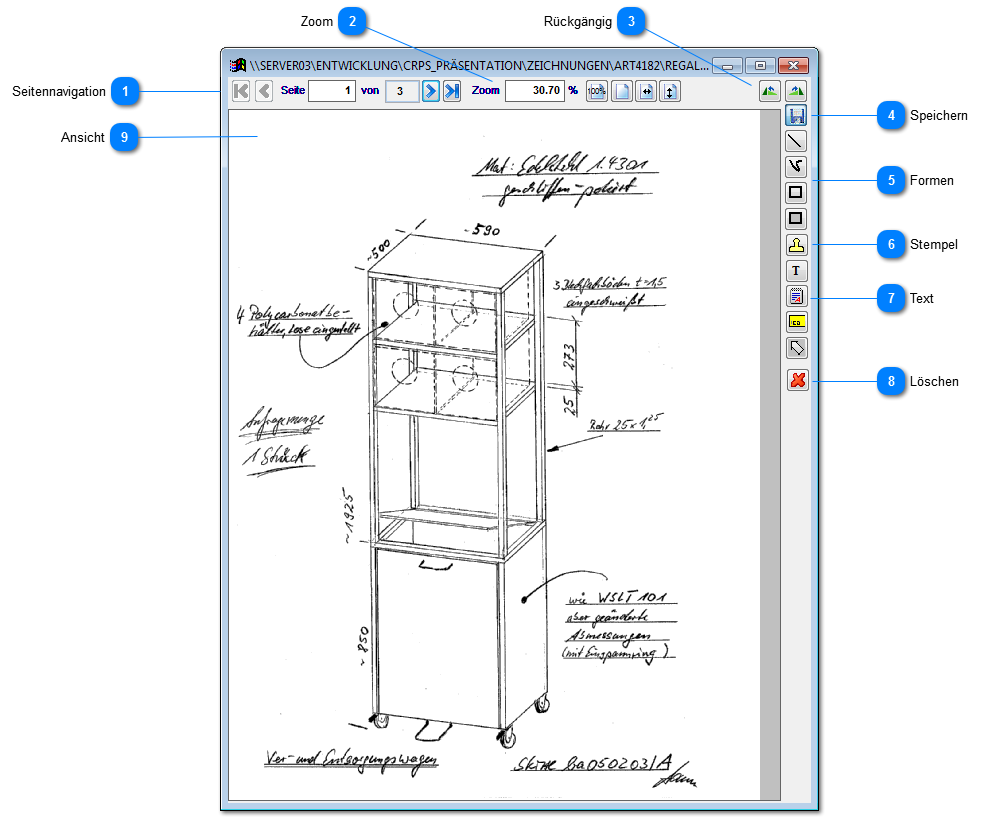 Im TIF-Editor kann das Dokument bearbeitet und verändert werden. Besonders interessant ist hierbei die Stempelfunktion. Aber Vorsicht ist geboten, nach dem Speichern sind alle Änderungen unwiederbringlich auf Dokument platziert.Seitennavigation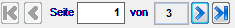 Hier können sie durch die verschiedenen Seiten des TIF-Dokuments navigieren.Zoom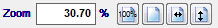 Das Dokument vergrößern oder verkleinern.Rückgängig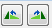 Funktion für rückgängig und wiederholen.Speichern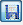 Speichert die Änderungen an dem Dokument ab.Formen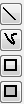 Hiermit können sie verschiedene Formen auf dem Dokument platzieren.Stempel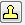 Fügen sie aus dem Stammdaten eingescannte Stempel hinzu.Text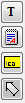 Texteditorfunktionen um Text auf dem Dokument zu platzieren.Löschen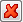 Markierte Elemente können wieder von dem Dokument entfernt werden.Ansicht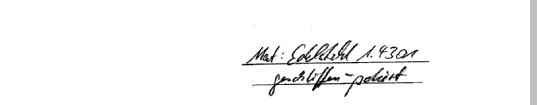 In der Bearbeitungsansicht werden die einzelnen Elemente platziert.   1.1.4 Preisvergleich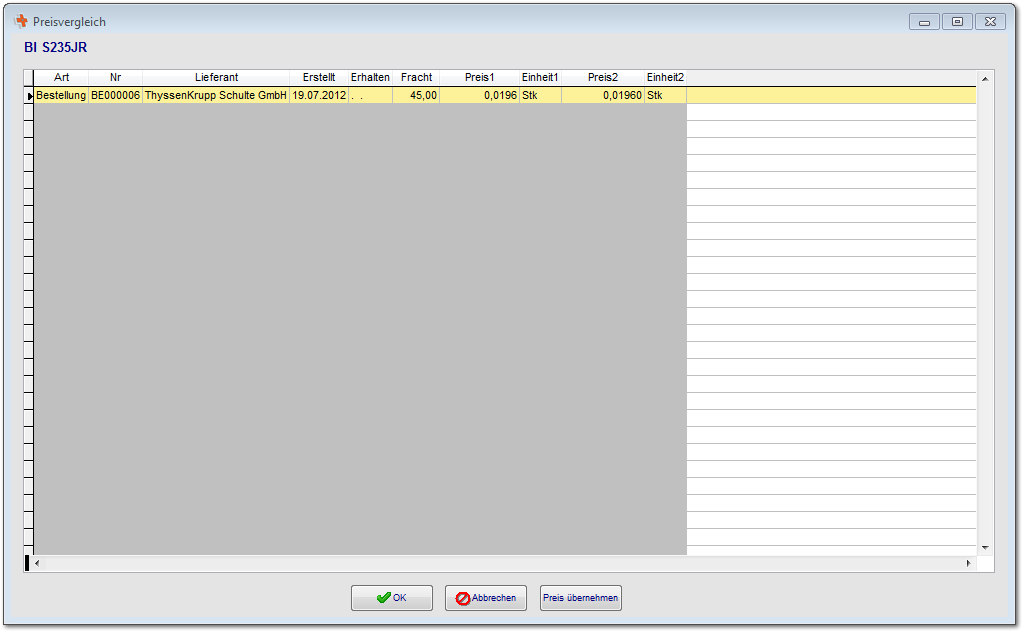   2. Fertigung v2 (optional) Brennerei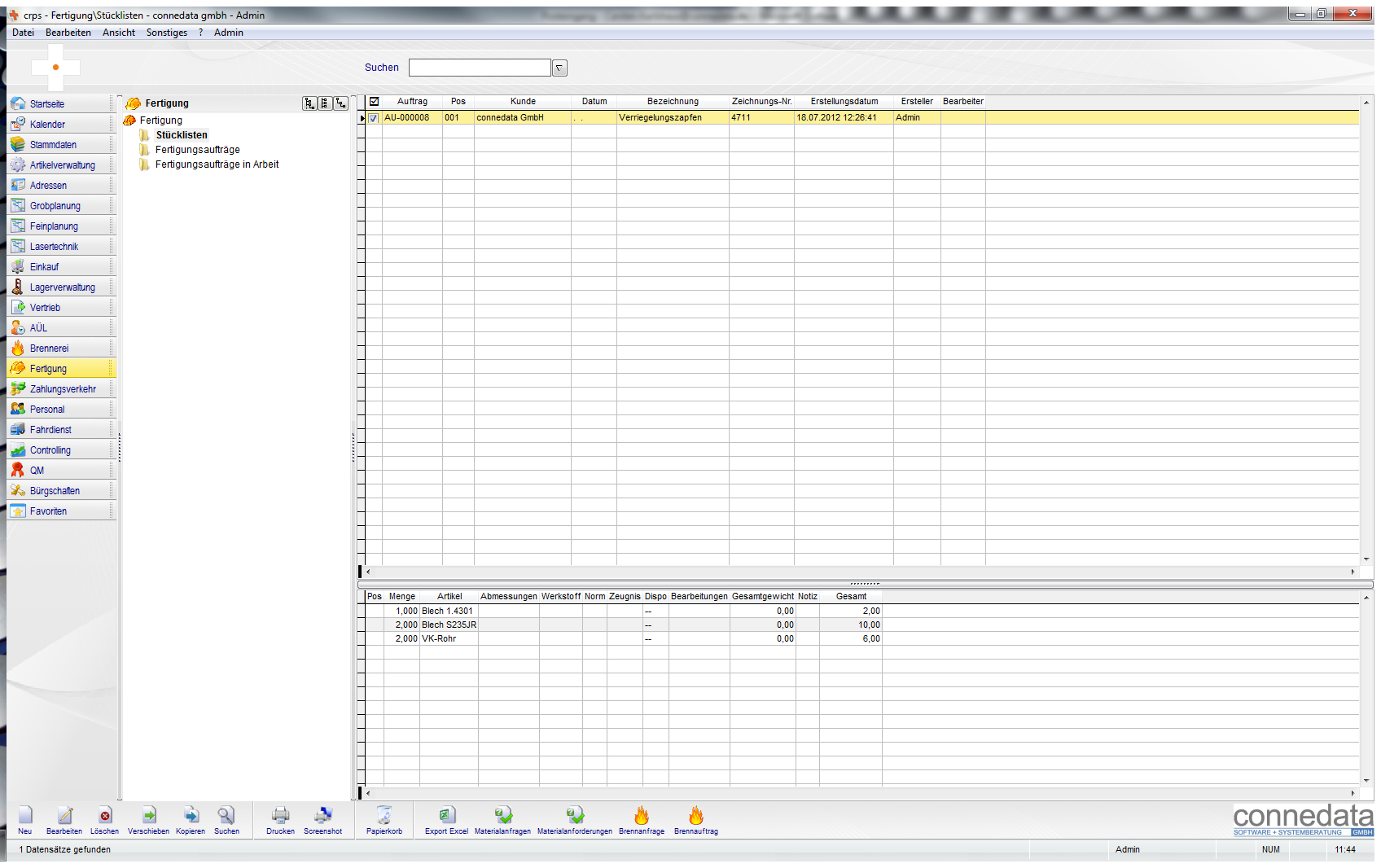 Das Modul Fertigung wird in unterschiedlichen Varianten verwendet. Diese sind im Handbuch mit der Kennzeichnung "v1" usw. versehen.  2.1 Stückliste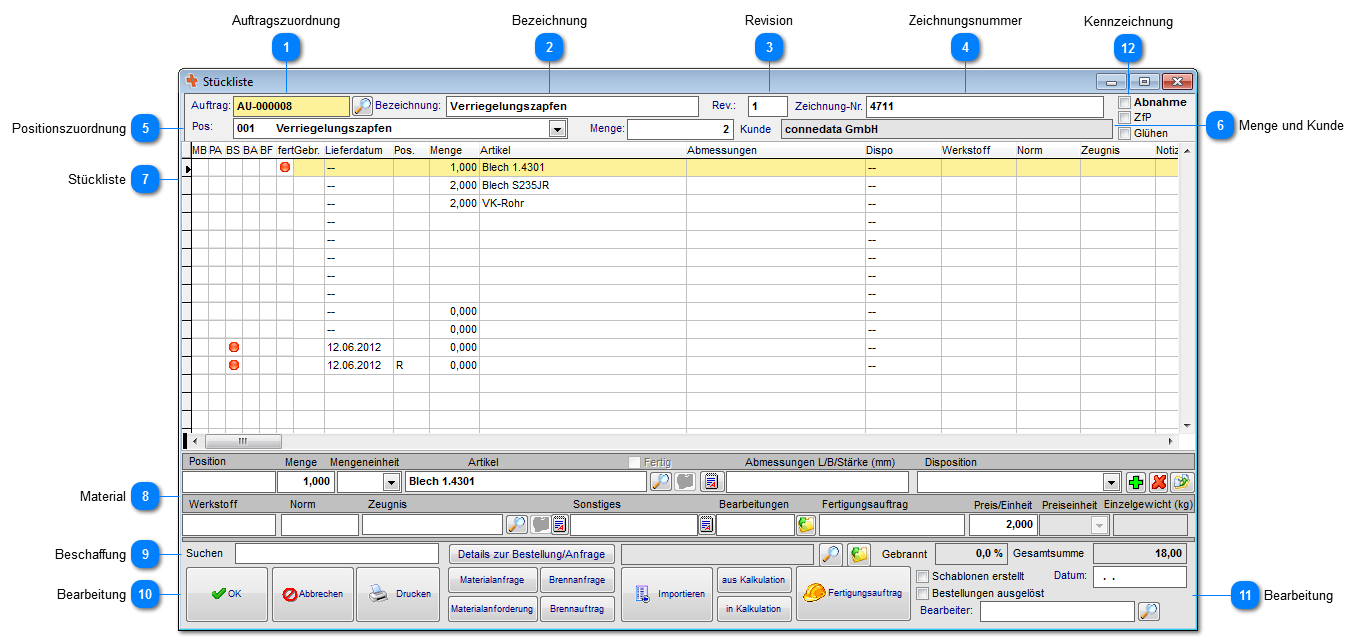 Auftragszuordnung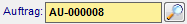 Ordnen sie wenn möglich direkt oder zu einen späteren Zeitpunkt einen Auftrag einer Stückliste zu.BezeichnungWenn die Stückliste zunächst auftragsunabhängig erzeugt wurde, ist es wichtig eine eindeutige Bezeichnung zu hinterlegen.RevisionSie können durch Angabe der Revision unterschiedliche Versionen einer Stückliste verwalten.Zeichnungsnummer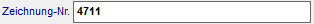 Geben sie die entsprechende Zeichnungsnummer aus der Konstruktionssoftware ein um eine eindeutige Zuordnung zu erhalten.Positionszuordnung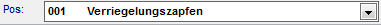 Wenn der Stückliste ein Auftrag zugeordnet wurde, können sie hier Zuweisung zur Position erstellen.Menge und Kunde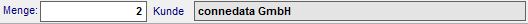 Nach Zuweisung der Auftragsposition wird hier der Kunde und die jeweilige Positionsmenge angezeigt.Stückliste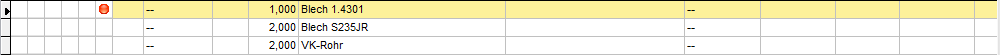 In der Strukturstückliste werden nun die einzelnen Positionen aufgeführt die bereits hinzugefügt wurden. In den ersten vier Spalten erhalten sie über die Ampelfunktion Auskunft über den Status von Material- und Preisanfragen sowie Bestellungen und Fertigmeldung. Das jeweilige Lieferdatum wird nach Lieferscheinerstellung automatisch angezeigt.Material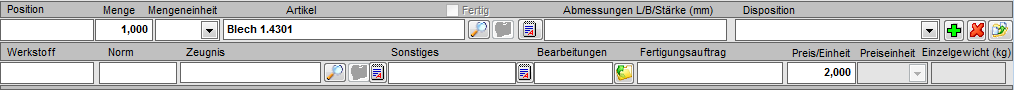 Über diesen Bereich erfassen sie das Material in der Stückliste. Wählen sie zunächst nach einem Klick auf  im Feld "Material" einen Artikel aus. Alle beim Stammartikel hinterlegten Information wie beispielsweise Werkstoff werden automatisch übernommen. Geben sie zudem noch die jeweilige Menge ein. Die Dispositionsarten (z.B. Rohmaterial vom Lager) und die Artikeleigenschaften können abweichend von den Stammdaten für diese Stückliste geändert werden. Beschaffung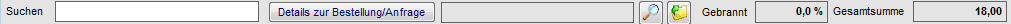 Sofern eine Preisanfrage oder Bestellung vorhanden ist, können sie über Details die Position zu dem Stücklistenteil einsehen. Sofern die Stückliste Brennteile enthält sehen sie den aktuellen Stand des Fertigungsauftrag aus der Brennerei als prozentuale Bearbeitung.Bearbeitung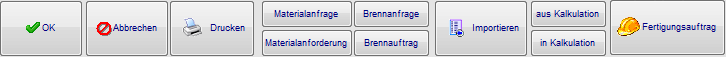 Über die Bearbeitungsleiste können aus den Stücklisten heraus Angebote und Aufträge erstellt und vorhandene Stücklisten importiert werden. Die Importfunktion erfolgt über bestimmte Schnittstellen zu gängigen CAD-Systemen und muss im Einzelfall abgesprochen werden. Über Einkauf erhalten sie die Möglichkeit Materialanfragen und -anforderungen zu dieser Stückliste im Einkauf zu erzeugen. Bei Brennteilen ist es nun möglich  eine Brennanfrage- oder Brennauftrag im Modul Brennerei zu erstellen, der Bearbeitungsstand ist auch in der Stückliste ersichtlich. Erstellen sie anschließend zur Bearbeitung den Fertigungsauftrag für die Zeiterfassung. Über die Druckfunktion können sie die Stückliste und die Fertigungsüberwachung ausdrucken.Bearbeitung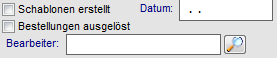 Das Datum und der Sachbearbeiter werden automatisch bei Erstellung der Stückliste eingetragen. Mit "Schablonen erstellt" und "Bestellungen ausgelöst" kennzeichnen sie den Status der Stückliste.Kennzeichnung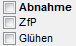 Kennzeichnung für Brennteile.  2.1.1 Vorgabezeiten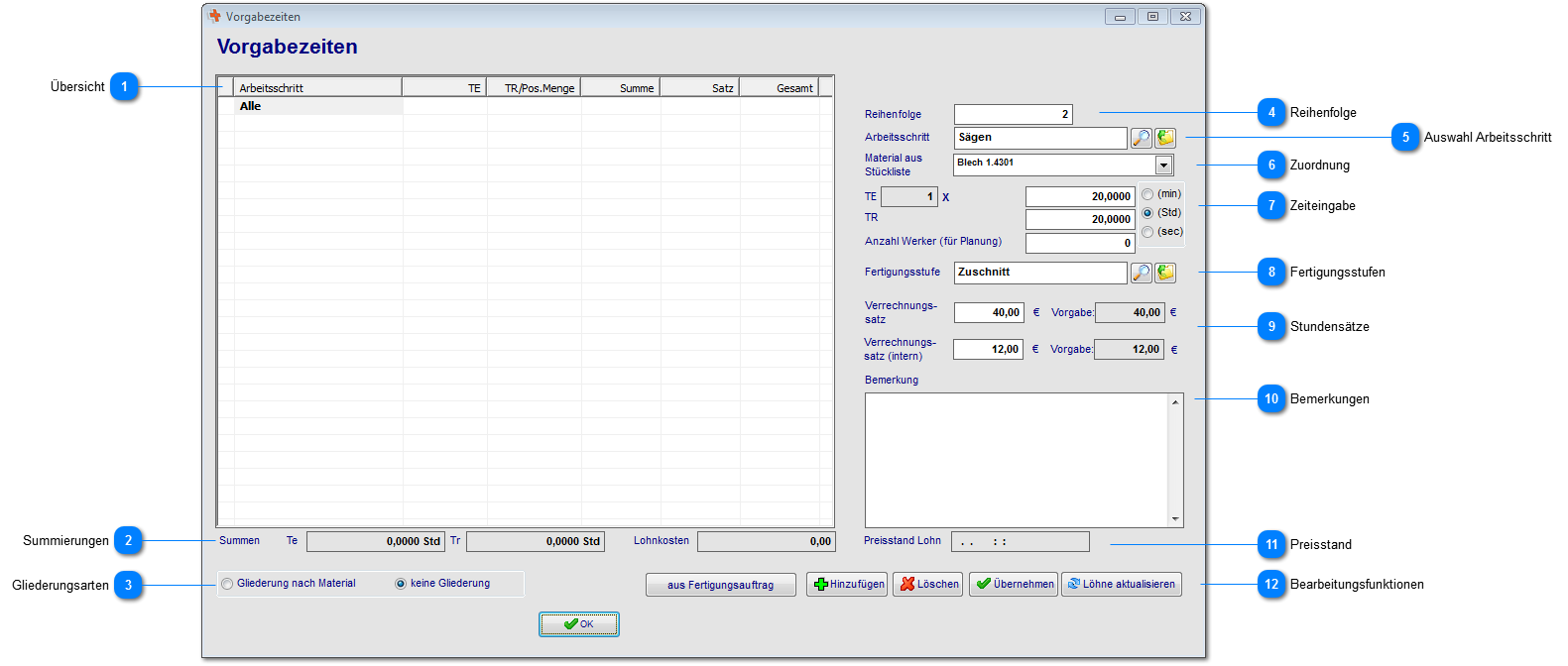 Zur Berechnung der Dienstleistungen steht ihnen der Reiter Lohnkosten zur Verfügung und ist Bestandteil der Kalkulation. Es bestehen hier zwei Möglichkeiten um die Arbeitsschritte zu erfassen:Auswahl und Eingabe: die Arbeitsschritte werden manuell in dieser Ansicht erfasst zur KalkulationAnzeige als Arbeitsplan: sofern in den Stammdaten definiert, können alle Arbeitsschritte automatisch in den Kalkulationen als Arbeitsplan angezeigt werden, nur Zeiten werden erfasstÜbersichtIn der Übersicht werden die bereits angelegten Arbeitsschritte aufgelistet. Sofern eine rote Kennzeichnung des Stundensatz angezeigt wirdSummierungen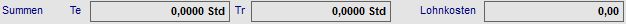 In diesem Bereich werden Zeiten und Kosten summiert.GliederungsartenDie Ansicht der Lohnkosten kann unterschiedlich gegliedert werden. In der hier dargestellten Ansicht erfolgt keine Gliederung. Die Arbeitsschritte in der selbst bestimmten Reihenfolge dargestellt.Reihenfolge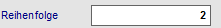 In diesem Feld legen sie nachträglich die Reihenfolge der Arbeitsschritte fest. Sofern an der Reihenfolge keine Änderung erfolgt, wenn die Arbeitsschritte in der Reihenfolge angelegt, wie sie eingegeben wurden.Auswahl Arbeitsschritt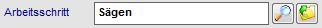 Nachdem sie über den Button Hinzufügen einen neuen Eintrag angelegt haben, wählen sie hier einen Arbeitsschritt aus. Die Daten die bereits im Stammdatensatz hinterlegt sind, werden hier übernommen (Stundensätze, Fertigungsstufen).Zuordnung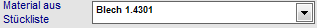 Sie haben die Möglichkeit, die Arbeitsschritte einer Position in der Stückliste (Material, Baugruppe) zuzuordnen. Ausdrucke wie der Fertigungsauftrag können dann entsprechend gruppiert nach Material oder Baugruppe erstellt werden.Zeiteingabe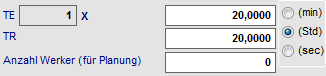 Sofern sie die Ansicht ohne Gliederung gewählt haben bleibt die Menge für TE (1x) unverändert. Geben sie nun die Zeit für (TE) diesen Arbeitsschritt ein. Unter "TR" geben sie nun die Rüstzeit an. Wählen sie anschließend "Übernehmen" um die Eingaben zu bestätigen. Hier gibt es auch eine Möglichkeit, mehrere Werker zu berücksichtigen.Fertigungsstufen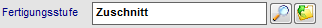 Die Fertigungsstufen bieten eine Gruppierungsmöglichkeit für Arbeitsschritte. Diese werden bereits im Stammdatensatz des Arbeitsschritts hinterlegt sein, können aber hier nochmal manuell geändert werden. Die Fertigungsstufen werden im Anschluss im Kalkulationsblatt angezeigt um eine gruppenweise Anpassung von Stundensätzen zu ermöglichen. Weiterhin können die Fertigungsaufträge nach Fertigungsstufen gruppiert, ausgedruckt werden.Stundensätze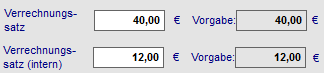 Die Stundensätze werden bei Auswahl aus den Stammdaten übernommen. Diese können aber nun für diesen Artikel angepasst werden. Abweichende Stundensätze werden in der Ansicht rot dargestellt.Bemerkungen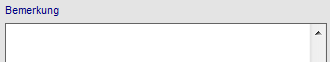 Sie können an dieser Stelle Hinweise zur Bearbeitung hinterlegen. Diese können sowohl in der Zeiterfassung als auch auf den Ausdrucken angezeigt werden.Preisstand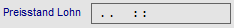 Hier können sie erkennen, wann die Stundensätze zuletzt festgelegt wurden.Bearbeitungsfunktionen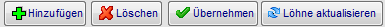 Über Hinzufügen legen sie einen neuen Eintrag in der Ansicht an. Löschen entfernt den Arbeitsschritt aus der Ansicht. Nach Eingabe von Zeiten und Stundensätzen können die Eingaben mit "Übernehmen" geändert werden. Löhne aktualisieren hat zur Folge, dass alle Stundensätze Arbeitsschritte aus den Stammdaten aktualisiert werden.  2.1.2 AnhängeDie Dokumentenablage wird in fast allen Bereichen verwendet. Hier ist es möglich alle denkbaren Dokumententypen abzulegen. Die Voransicht funktioniert nur mit einigen davon.WerkzeugeÜber diese Werkzeugleiste können sie Dateien der Dokumentenablage hinzufügen, einscannen, ausdrucken und löschen. Nach dem hinzufügen von TIF-Dateien steht ihnen ein zusätzliches Bearbeitungswerkzeug (TIF-Editor) zur Verfügung um beispielsweise Stempel o.ä. auf dem Dokument zu platzieren. Dieses erreichen sie über einen Doppelklick auf das Dokument oder über den gelben Ordner.AblageHier werden ihnen die bereits hinzugefügten Dateien angezeigt.VorschauBei kompatiblen Dokumententypen (die jeweilige Software muss fähig sein html-Inhalte anzuzeigen) kann hier eine Vorschau angezeigt werden.AblagepfadUnter der Ansicht wird ihnen der Ablagepfad des Dokuments angezeigt.  a) TIF-EditorIm TIF-Editor kann das Dokument bearbeitet und verändert werden. Besonders interessant ist hierbei die Stempelfunktion. Aber Vorsicht ist geboten, nach dem Speichern sind alle Änderungen unwiederbringlich auf Dokument platziert.SeitennavigationHier können sie durch die verschiedenen Seiten des TIF-Dokuments navigieren.ZoomDas Dokument vergrößern oder verkleinern.RückgängigFunktion für rückgängig und wiederholen.SpeichernSpeichert die Änderungen an dem Dokument ab.FormenHiermit können sie verschiedene Formen auf dem Dokument platzieren.StempelFügen sie aus dem Stammdaten eingescannte Stempel hinzu.TextTexteditorfunktionen um Text auf dem Dokument zu platzieren.LöschenMarkierte Elemente können wieder von dem Dokument entfernt werden.AnsichtIn der Bearbeitungsansicht werden die einzelnen Elemente platziert.   2.1.3 Preisvergleich  2.2 Fertigungsauftrag 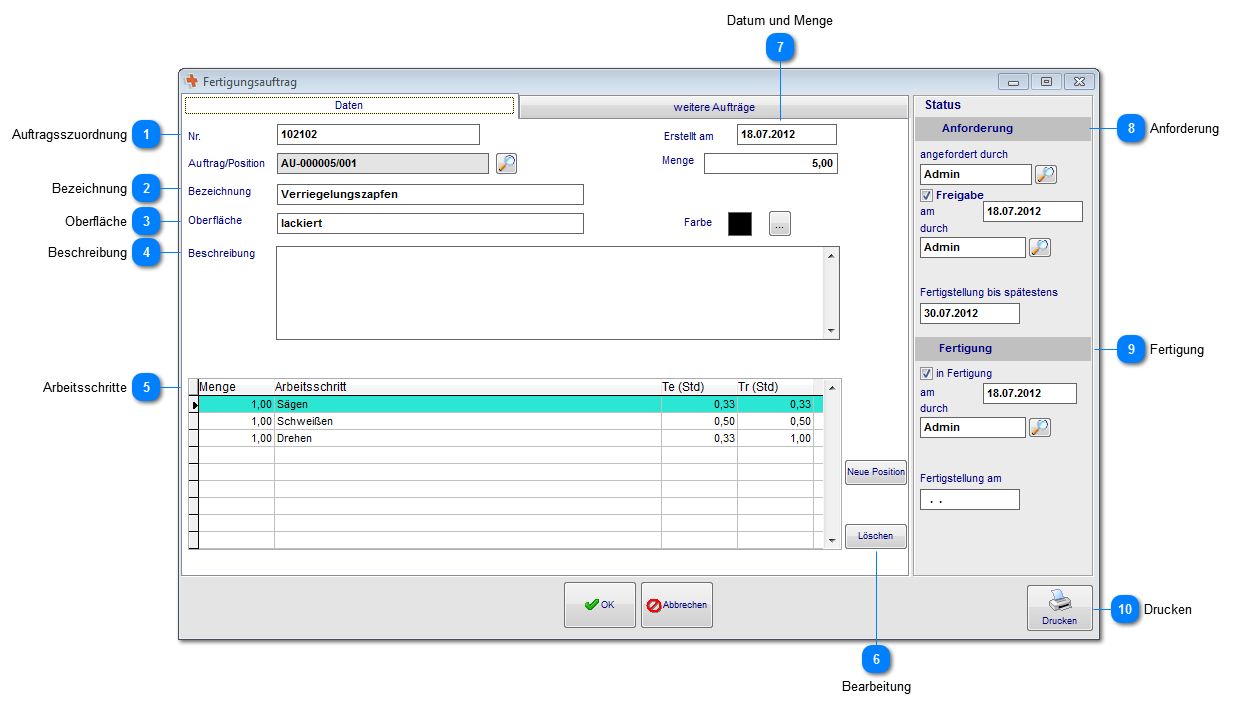 Auftragsszuordnung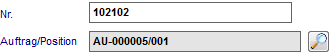 Ordnen sie in diesem Bereich die Brennaufträge den Bezeichnung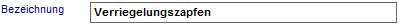 Geben sie hier eine Bezeichnung für den Fertigungsauftrag ein.Oberfläche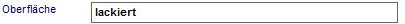 Geben sie eine Oberfläche an.Beschreibung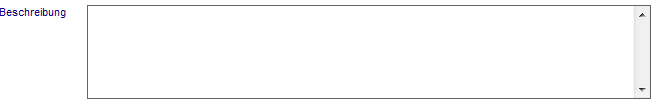 Beschreibung der zu fertigenden Bauteile.Arbeitsschritte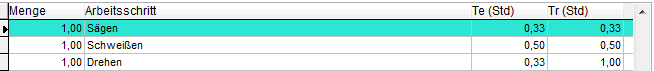 Arbeitsplan und Arbeitsschritte zu Bearbeitung in der Zeiterfassung.Bearbeitung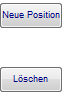 Legen sie neue Positionen (Arbeitsschritte) an oder löschen sie vorhandene.Datum und Menge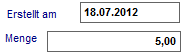 Das Erstelldatum und die Menge werden bei Übernahme aus der Stückliste automatisch erstellt.Anforderung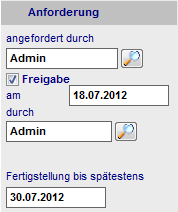 Anhand der Fertigungsfreigabe kann der Fertigungsauftrag für die Zeiterfassung freigegeben werden. Sachbearbeiter werden automatisch zugewiesen.Fertigung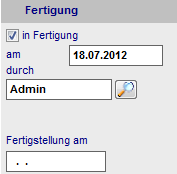 In diesem Bereich sehen sie den aktuellen Fertigungsstand.Drucken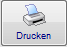 Erstellen sie hiermit den Fertigungsauftrag.  3. Solid Works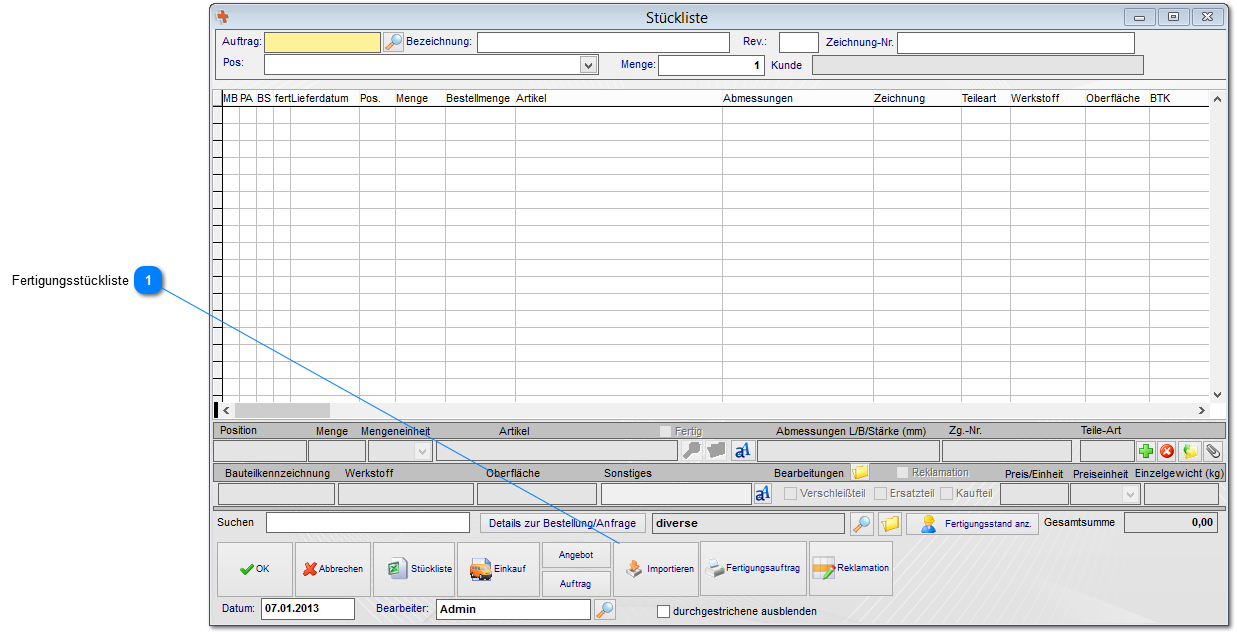 Fertigungsstückliste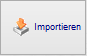 Sie können Stücklisten aus Solid Works / DB Works über den Import-Button importieren. Beachten Sie hierbei, dass ein entsprechender Import von Dassault Systems oder einem alternativen Dienstleister zur Verfügung gestellt werden muss.Prinzipiell muss zunächst die Lizenz für die Fertigungsstücklisten aktiviert sein. Nach Aktivierung steht Ihnen im Hauptmenü das Modul "Fertigung" zur Verfügung. Lesen Sie die entsprechenden Informationen zu dem Modul hier im Handbuch nach.Aufbau der Import-Datei (Excel-Format):Kopfdaten:Auftrags-Nr. / Order-no: Kunde / Customer:Bezeichnung / Description:Projektverantwortlicher (mech.):Projektverantwortlicher (elekt.):Feldbeschreibungen:Pos.TypStk.VerpackungseinheitBezeichnungIdentnummerZeichnungsnummerBauteilkennzeichnungWerkstoffBestell-Nr.HerstellerLieferantBeschreibung DeutschBeschreibung EnglischBemerkungenTeile-ArtHalbzeugStärkeBreiteTiefeGewichtOberflächenbehandlungVerschleißteilErsatzteilWartungsplanDateiverzeichnisBeim Import werden die Feldnamen auf Plausibilität überprüft. Sofern kein Lieferant hinterlegt ist, erfolgt eine Abfrage zu jeder Stücklistenposition. Nach erfolgreichem Import erfolgt die Abfrage, ob die Stücklistenteile als Artikel angelegt werden sollen, sofern Sie das wünschen, bestätigen Sie diese Abfrage mit "JA". Eine Vorlage für das Import-Format finden Sie hier.Notizen___________________________________________________________________________________________________________________________________________________________________________________________________________________________________________________________________________________________________________________________________________________________________________________________________________________________________________________________________________________________________________________________________________________________________________________________________________________________Unterschriften zur Kenntnisnahme._____________________________		_____________________________Datum:						Datum: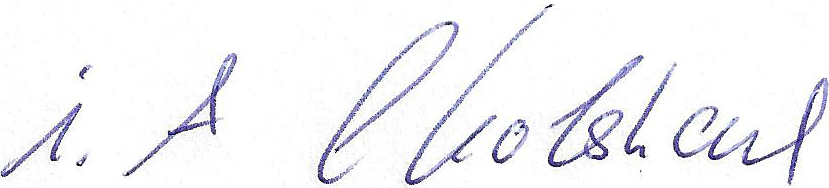 _____________________________		_____________________________Kunde				 			connedata GmbH							Software+SystemberatungUnternehmen:Anschrift:Projektverantwortliche(r):Telefon / E-Mail:Besprechungstermin:Teilnehmer:erfolgt 
am:versendet am:erhalten am: archiviert am:Schulung Artikel:Schulungsunterlagen ausgegeben:Schulung Beurteilungsbogen: